Vision Framework Guidance & WorksheetTo effectively plan for YOUR TOWN FOREST we must distill the community’s ideas about the forest into a vision framework that may be called upon to guide this effort as well as future decision making for the forest. This worksheet is meant to provide guidance and an established structure for you and your fellow committee members to work together to craft a vision framework for your town forest, and to review the Draft Strategies to be presented to and prioritized by the public at the next community workshop.What is a Vision Framework?A vision framework is a critically important tool that informs the goals and direction of the town forest recreation plan. The vision framework should encompass all forest uses—not just recreation—so we know how recreation should fit in with the community’s overall intent for the forest. The vision framework should be directional, descriptive, and aspirational. It should communicate what the community believes are the ideal conditions for the forest—how things would look if all opportunities and issues were perfectly addressed. A vision framework includes:A discussion of the management balance in the forest; andA list of key attributes that describe the community’s desired character for the forestThe vision framework should be broad enough to encompass a variety of local perspectives and should be inspiring and uplifting to everyone involved in your effort. Unlike a simple one or two sentence vision statement, a vision framework allows for more complexity to be communicated and can better illuminate the community’s desired character for the forest—which is often multi-faceted. The management balance discussion and list of key attributes should work together to communicate the community’s overarching aspirations for the forest. Both aspects of the vision framework should be in alignment with each other, but they do not need to repeat each other. The management balance should describe the community’s management priorities for the forest, while key attributes should be a list of words or short phrases that expand upon the management balance and further describe the community’s desired future character for the forest. They should work together and support each other to communicate the multi-faceted values of the community.  What do I need to do?We ask that you complete this worksheet to help you think about the community’s vision for the town forest. The worksheet asks you to combine your understanding of the town forest with the community’s input thus far to develop a vision framework. The worksheet also asks you to list of issues, needs, and ideas identified throughout the visioning process. While these are not necessarily part of the “vision” for the town forest, they—along with the vision framework—inform the development of the strategies. Finally, you will draft strategies for the town forest to explore with the community. A companion tool for this worksheet is the Vermont Town Forest Natural Resource Guide (in Natural Resource Pod) which should be used to help guide decision-making. This worksheet is the committee’s opportunity to establish a vision framework and strategies to present to the community at the next workshop for their review and prioritization of strategies. As steering committee members, you are both interested stakeholders with valuable personal perspectives AND stewards of public land with a strong connection to the community you serve. We ask that you share both your personal thoughts AND your sense of the broader community sentiment—drawing from visioning process results and from present and past conversations in your town. If you feel there might be a divergence between the two, we just ask you share that too in your responses.You may choose to have committee members complete the worksheets at home on their own and then have everyone share their answers in your committee meeting. You may also choose to go through the worksheet as one group and fill it in that way. Management BalanceTown Forests can be managed to provide a wide range of activities and community values. Four common use areas include Recreation; Education & Land Use Demonstration Projects; Natural Resources & Habitat; and Timber & Forest Products. While most publicly accessible forests provide some measure of all four types of uses, they tend to “lean” in one management direction or another. To understand the desired balance for YOUR TOWN FOREST, you asked survey and workshop participants “Where do you think the management focus SHOULD fall for the Town Forest in your community? Should it lean towards Recreation, Education, Timber & Forest Products, or Natural Resources & Habitat?” Through these interactions, the YOUR TOWN community expressed … Please describe the results of the management balance exercise from the survey and visioning workshop. This answer can come from the survey and visioning results document.Below you will find the results of the workshop and survey responses pertaining to the management balance of your town forest. Now, as the committee, please review the management balance data, consider how it might inform your vision framework, and answer the questions below.Public Workshop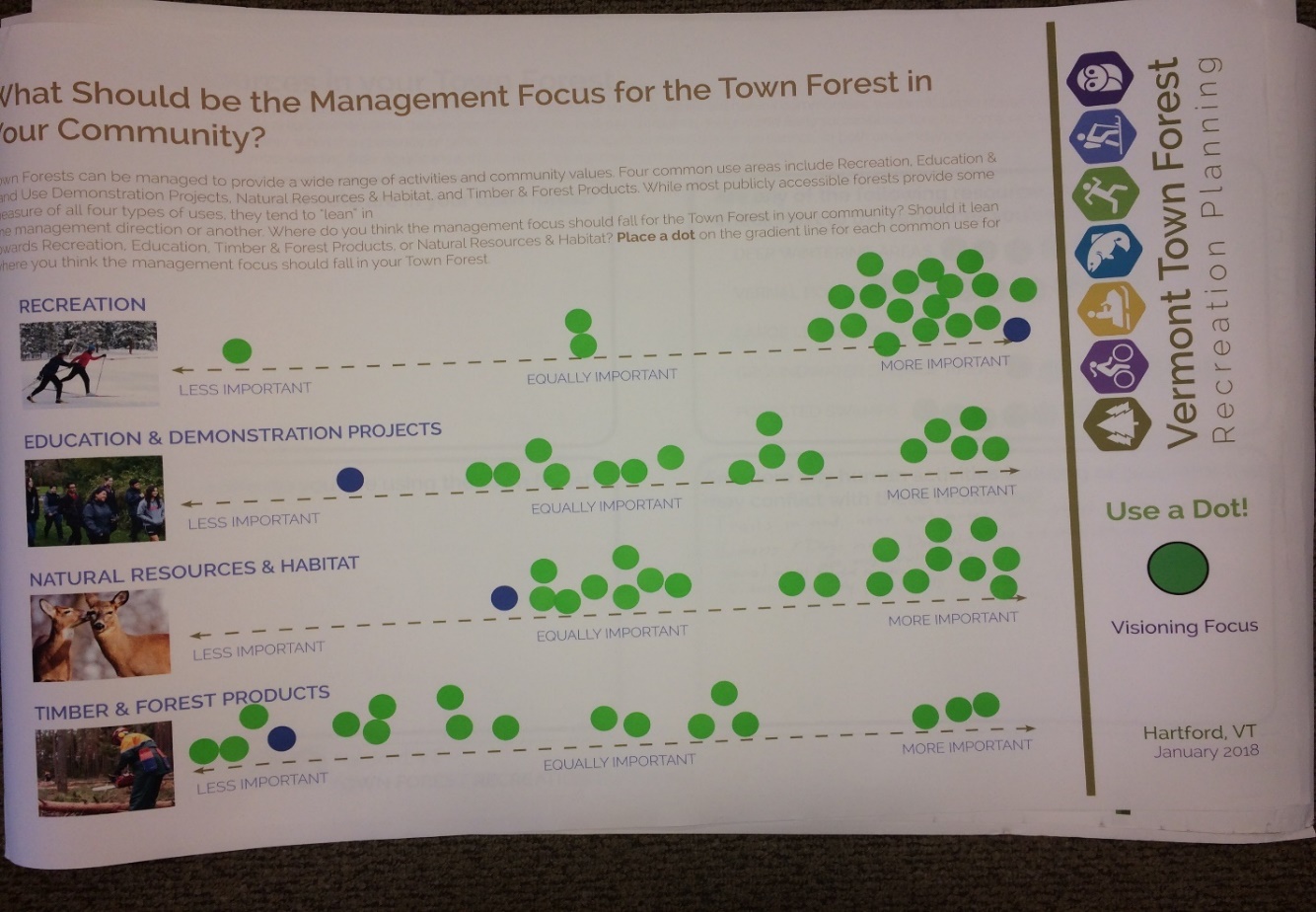 Survey ResultsDo you feel the management balance described above aligns with the committee’s thinking?  (Circle One) Yes   No If no, why not?  _______________________________________________________ __________________________________________________________________________________________________________________________________________________________________________Do you feel the management balance feedback received is representative of the broader community sentiment towards the town forest? Are there perspectives that may not be reflected here?________________________________________________________________________________ _______________________________________________________________________________________________________________________________________________________________________________________________________________________________________________________________Other thoughts on management balance? ________________________________________________ _________________________________________________________________________________________________________________________________________________________________________________________________________________________________________________________________________________________________________________________________________________________________________________________________________________________________________Survey and Workshop Visioning InputSurvey respondents and workshop participants were asked “what word or phrase best describes your EXISTING experience and your FUTURE DESIRED experience in your town forest?” Responses were aggregated and used to form the word clouds below. The size of the words in the word clouds corresponds to the number of times that word was used in the responses. Please review the word clouds and the verbatim responses for each question to inform your thinking about the vision framework.Q1: What word or phrase best describes your EXISTING experience in your Town Forest?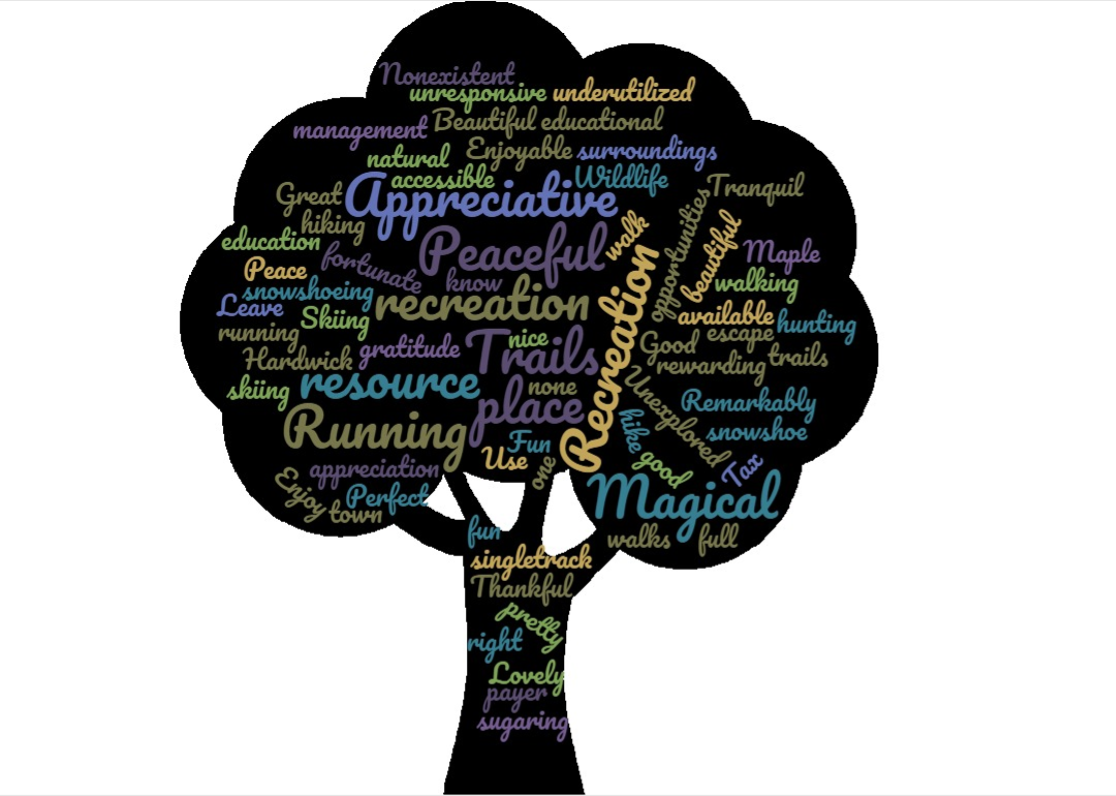 Verbatim Responses: Paste verbatim responses from online survey (if conducted)Q2: What word or phrase best describes your FUTURE DESIRED experience in your Town Forest?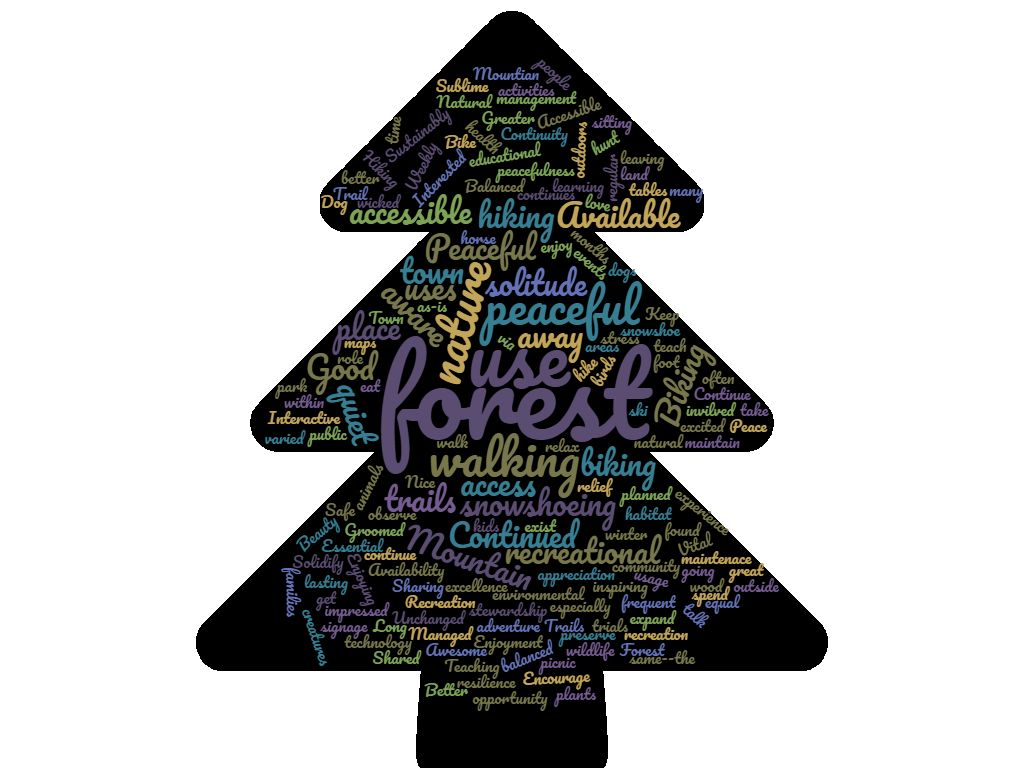 Verbatim Responses: Paste verbatim responses from online survey (if conducted)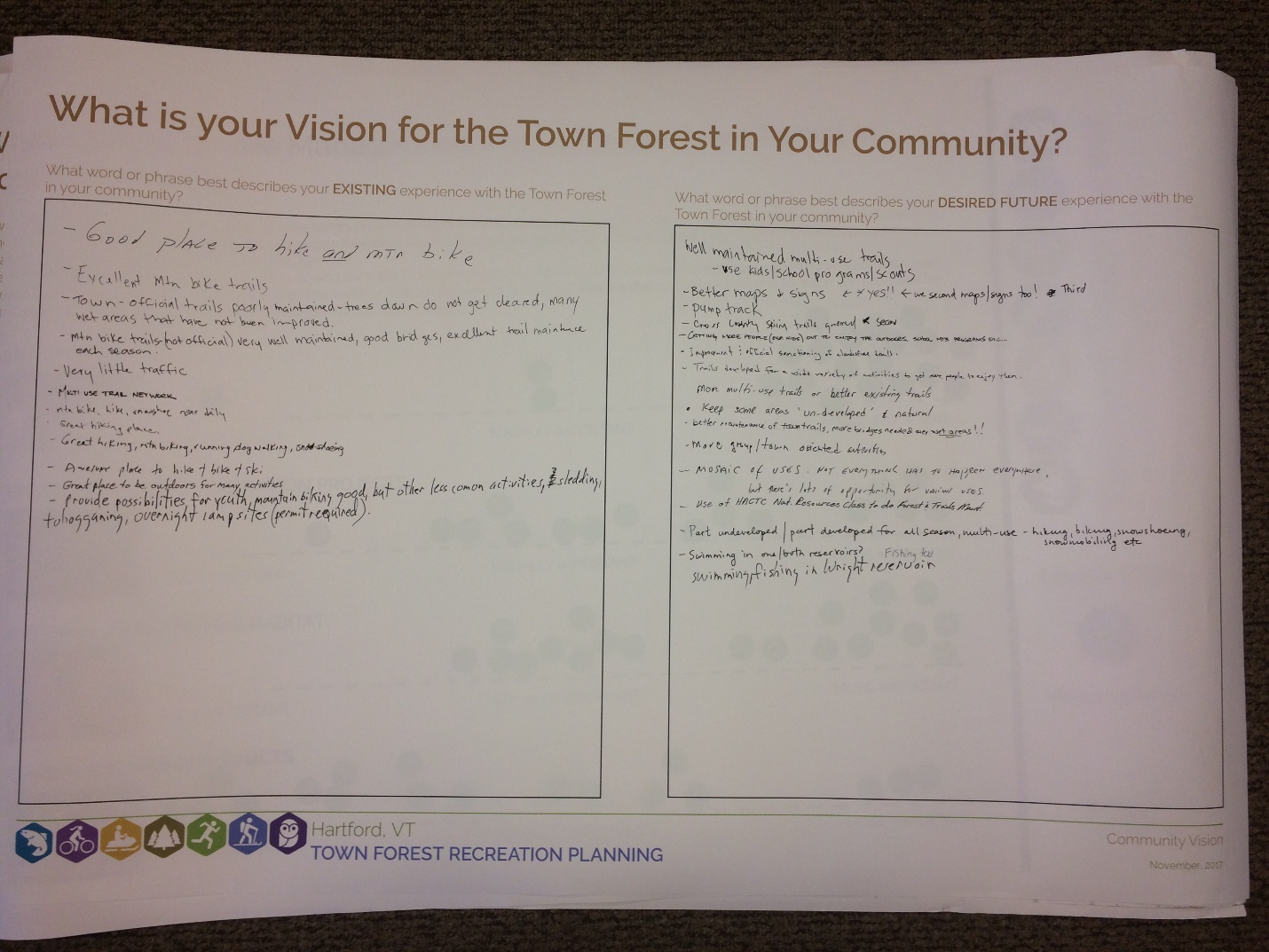 Key AttributesThe following is a master list of key attributes from the ten pilot communities in the town forest recreation planning project. This list was based on public and committee input received throughout the visioning process, as well as the community’s demographics, community profile, forest information, current management plans, surveys, conservation easements. Please use these key attributes as a starting point for key attributes for your town forest. You may repurpose or retool some of the attributes from other communities or come up with your own. Remember, key attributes should be words or short phrases that communicate what the community believes are the ideal conditions for the forest—how things would look if all opportunities and issues were perfectly addressed, which may be the same or different from how things look today.  Year-round recreation (snowshoeing, biking, hiking)Natural, peaceful and quietSustainable and well-maintained trail systemProtection of bird and wildlife habitatProtection of vernal pools, wetlands, and other water resourcesRemarkable biodiversityProtection of forest integrity Preserve and interpret historical and cultural resourcesA piece of a larger connected forest blockConnectivity with surrounding trail systemsMaintain healthy balance between stewardship and human usesA forest for the entire communityLow key and low intensity useSustainable management for multiple usesMulti-dimensional (haying, sugaring, habitat, conservation, recreation, etc.)Multi-generationalEducational and recreational forest for school childrenEasily accessible for both the community and visitorsCommunity engaged in the future and maintenance of the forestHunting opportunitiesQuieter, uncrowded hiking optionsGentle, easy walking trailsA variety of recreational assets and opportunitiesGenerating economic activity in the townLocal community gathering placeParking area to accommodate residents, visitors, and school busesHealthy old-growth forestUtilized for scientific studies and monitoring programsEvents that bring the community togetherMany non-motorized recreation opportunitiesSolitude, rest, and rejuvenation Accessible and encouraging of community usePlace for children and the community to be outside and experience natureOpportunities for learning about stewardship, history, and the forestResponsible, non-commercial timber harvest that maintains healthy forest and recreational opportunitiesSuccessful partnership and collaboration amongst all trail usersBalance potentially competing uses: hunting, mountain biking, hiking, and agricultureInclusive of a variety of users and community perspectivesWell-known community assetShowcasing unique features of the forestEducational forest for local school children and higher education researchBeautiful vistasPlace to appreciate the natural worldEncouraging passersby to stop in townEasy to follow maps and trail signage systemClear and frequent signage and well-marked trailsPartnerships for additional outdoor opportunities for residentsPlease circle the key attributes you see for your forest. Which of the attributes are most important to you?___________________________________________________________________________________________________________________________________________________________________________________________________________________________________________________________Are there additional  important attributes that you envision for your forest ?_____________________ _______________________________________________________________________________________________________________________________________________________________________________________________________________________________________________________________Issues, Needs, and IdeasWhile not necessarily part of the “vision” for the forest, the identification of issues, needs and ideas is a critical component for understanding the future direction for the forest and crafting strategies to move in that direction. Similar to the key attributes, the identification of issues, needs, and ideas should draw upon all the available sources of information about the forest and the community. Below is a list of a few common issues and needs for town forests. In general, these issues tend to be very unique to each town forest and we ask that you write in additional issues and needs around your forest.  They are as follows: Unsustainable trail system - poor drainage, ineffective trail layout/design for desired uses, trails in ecologically sensitive areasForest is underutilized and community is largely unaware of the forestNo program in place for trail maintenanceForest lacks a destination or gathering placeNeed for collaborative community dialogue around trailsWhich of the issues, needs, and ideas above is also an issue, need, or idea in your town forest? _____________________________________________________________________________________ ___________________________________________________________________________________________________________________________________________________________________________________________________________________________________________________________________________________________________________________________________________________________________________________________________________________________________________________________________________________________________________________________________________________________________________________________________________________What additional issues, needs, or ideas are associated with your town forest? __________________ _____________________________________________________________________________________________________________________________________________________________________________________________________________________________________________________________________________________________________________________________________________________________________________________________________________________________________________________________________________________________________________________________________________________________________________________________________________________________________________________________________________________________________________________________________________________________________________________________StrategiesBased on the key attributes and issues, needs, and ideas, for the forest, please select strategies to help your forest achieve the key attributes or resolve the issues, needs, and ideas. The recreational improvements strategy database in the project toolkit includes all the strategies considered by the 10 pilot communities, many of which may apply to your town. You may also decide to generate your own strategies. Please generate your potential strategies and list them in the table below. Remember, at this point you are trying to identify ALL the strategies that might help you achieve the community’s vision for the forest—think of it as “a menu” of things you may do in the forest. This large list of strategies will be presented to community at the “Draft Strategies” workshop where community members will help select and prioritize the strategies that are best aligned with the community’s vision for the forest—they will “order off the menu”! Are there additional important strategies for your forest that are not included in the database?____________________________________________________________________________ _______________________________________________________________________________________________________________________________________________________________________________________________________________________________________________________________Any other final thoughts? _______________________________________________________________ ______________________________________________________________________________________________________________________________________________________________________________________________________________________________________________________________________________________________________________________________________________________________________________________________________________________________________________________________________________________________________________________________________________________________________________________________________________________________________________________________________________________________________________________________________________________________________________________________________________________________________________________________________________________________________________________________________________________________________________________________________________________________________________________________________________________________________________________________________________________________________________________________________________________________________________________________________________________________________________________________________________________________________________________________________________________________________________________________________________________________________________________________________________________________________________________________________________________________________________________________________________________________________________________________________________________________________________________________________________________________________________________________________________________________________________________________________________Strategy or ActionDescriptionRelative Cost 
($-$$-$$$-$$$$)Toolkit & Support Resources1. Parking & Access1. Parking & Access1. Parking & Access1. Parking & Access2. Trails2. Trails2. Trails2. Trails3. Other Facilities and Structures3. Other Facilities and Structures3. Other Facilities and Structures3. Other Facilities and Structures4. Education & Programs4. Education & Programs4. Education & Programs4. Education & Programs5. Events5. Events5. Events5. Events6. Maps, Outreach, & Promotion6. Maps, Outreach, & Promotion6. Maps, Outreach, & Promotion6. Maps, Outreach, & Promotion7. Administrative Actions7. Administrative Actions7. Administrative Actions7. Administrative Actions